ASSOCIATE JUDGE APPLICATION 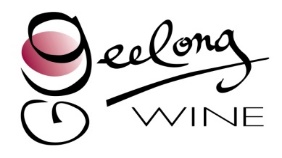 2016 Geelong Wine Show & 2016 Victorian Wines ShowThe Geelong Wine Show showcases wines from wineries that use Geelong grown fruit to produce wine and is organized by the Geelong Winegrowers Association Inc. (GWA) through the Geelong Wine Show Committee.  In 2015 over 200 wines were entered from more than 50 wineries.  Judging occurs over a 2 day period, which this year will be 17 & 18 October.The GWA and the Geelong Wine Show Committee is committed to support and facilitate wine industry representatives to gain experience that will benefit themselves in their career as well as the Geelong and broader wine industry in wine show judging.As part of this commitment the Geelong Wine Show has entered into a reciprocal agreement with the Victorian Wine Show that will provide an opportunity for the Associate Judge from the Geelong Wine Show to also participate in a mentored judging experience as an Associate Judge at the Victorian Wine Show.This reciprocal arrangement with the Victorian Wine Show has limited the number of Associate Judging positions available to Geelong candidates to one.  However a Stewards bench will be available during the Geelong Show to enable volunteer Stewards the opportunity to practice their judging skills with a view to being selected as an Associate Judge in future years should he or she be unsuccessful in their application this year.For the 2016 Geelong Wine Show an Associate Judge position will be awarded to an applicant from within the GWA member community who is a GWA member or an employee of a GWA member, whom after due consideration and based on this application and potential is considered by the Geelong Wine Show Committee to be the most suitable person to benefit from such an opportunity.The Geelong Wine Show Committee would like to extend an invitation to the GWA membership community to apply for the Associate Judging position for 2016. If you would like to become an Associate Judge at the 2016 Geelong Wine Show and also at the 2016 Victorian Wines Show (VWS) and become part of the friendly dedicated team that makes this show such a success, please address the criteria below and email your application to Geelong Wine Show Committee Chair Dinny Goonan info@dinnygoonan.com.au .Applications close COB Friday 16 September 2016 and successful applicants will be advised by email soon after.Applicants must make themselves exclusively available to the Geelong Wine Show on Monday 17 October & Tuesday 18 October 2016. You are also invited to attend the Judges dinner on the Monday night at Black Salt Restaurant at your own cost.Applicants must make themselves exclusively available to the Victorian Wines Show from Wednesday 9 November to Friday 11 November 2016 in Nagambie. The selected Associate Judge will need to provide their own accommodation and transport to and from the Geelong Wine Show plus transport to VWS in Nagambie.  However all accommodation and meals during their judging at VWS will be covered by the Association. Applicants who have previously been Associate Judges at the Geelong Wine Show are welcome to apply again to become an Associate Judge in 2016.Further information can be obtained by phoning Dinny Goonan on 0438 408 420ASSOCIATE JUDGE APPLICATION 2016 Geelong Wine Show & 2016 Victorian Wines ShowPlease complete this page and email back to info@dinnygoonan.com.auPlease complete all questions in the space provided.APPLICANTS DETAILSNAMEADDRESSCURRENT EMPLOYEREMAILPHONEList, in point form, your wine industry experience.List, in point form, your previous wine show judging experience (if any)List any relevant Qualifications Why would being an associate judge benefit you in your chosen field?References: Please list the name, and contact details for ONE wine industry professional who can provide a professional and character reference. 